ŠPORTGIBALNI IZZIVIV tem tednu ti ponujam še nekaj gibalnih izzivov, ki jih lahko izvajaš v stanovanju. Za vse napisane naloge si moraš nadeti prevezo čez oči, da ne boš ničesar videl/a (ruta, majica, šal...). Za branje nalog prosi nekoga od družinskih članov.1. STOJA NA ENI NOGI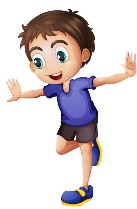 Stopi na levo nogo, roki sta odročeni, desno nogo pa pokrči v kolenu in poskušaj čim dlje držati ravnotežje (5 sekund). Vajo izvajaš najprej na levi nogi, nato še na desni nogi.2. LASTOVKAStopi na levo nogo s celim stopalom in odroči roke. Trup gre v predklon, drugo nogo medtem iztegni nazaj, tako da sta noga in trup v vodoravnem položaju.  3. POČEPIStojiš v širini bokov in držiš roke v predročenju. Nato narediš počep tako, da so stopala ves čas na tleh (peta se ne dviguje) in je kot v kolenu 90 stopinj. To ponoviš 10 krat.4. UMIVANJE ROKV roke vzemi palico (s katero si pomagaš pri hoji) in pod nadzorom staršev poizkušaj iz svoje sobe priti v kopalnico in si tam umiti roke z milom ter si nato obrisati roke z brisačo.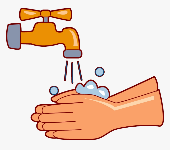 5. NATOČI SI KOZARECPoizkusi (s pomočjo palice) priti v kuhinjo, tam vzeti kozarec in si natočiti mrzlo vodo in jo tudi spiti. 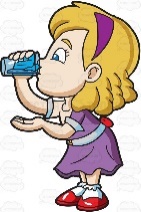 Zdaj si lahko prevezo končno snameš. Za konec pa se preizkusi še v naslednjih izzivih. K izvajanju nalog povabi še kakšnega družinskega člana!https://www.youtube.com/watch?v=y-6H7N6CRbA – poberi list papirjahttps://www.youtube.com/watch?v=HNFb19Nozds – cšod gibalni izzivi           Pa veliko zabave in uspešno opravljenih nalog ti želim. 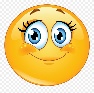 SLOVENŠČINAKako izrekamo zahvalo?SDZ 2, str. 82naloga : Preberi ruski pregovor. Ali poznaš še kakšno podobno misel/pregovor? Ničesar ne pričakujem, zato sem vedno neskončno hvaležen za preproste stvari." Ralph W. EmersonTako hvaležen sem, da nikoli nimam slabega dneva." John Robert McFarland Hvaležni bodite za nasvete in ne za hvalo." La Fontaine2. naloga. Ustno odgovori na vprašanja. S tem Izraziš svoje mnenje o učinkovanju zahvale na sogovorca ter o ljudeh, ki se ne zahvalijo. 3. naloga Z besedami, ki izražajo zahvalo, dopolni povedi.SDZ 2, str. 834. naloga Prepoznaj izrečeno zahvalo, utemelji svojo izbiro in razmisli ter odgovori na vprašanja o sporočevalcu, naslovniku in temi zahvale. Razmisli in odgovori. Razmišljaj o svojih sporazumevalnih izkušnjah z izrekanjem neuradne zahvale. Dopolni in pomni Preberi povedi in vstavi manjkajoče besede – lahko eno ali več. 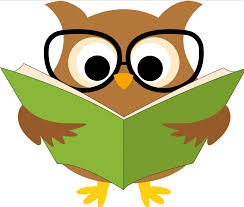 Dodatna naloga: Zahvali se družinskemu članu in mu na samolepilni listek napiši zahvalo.MATEMATIKAPisno deljenje brez prehoda (ostanek)Preveri rešitve računov pisnega deljenja iz prejšnje ure. Napisati bi moral/a tudi preizkus. Če ga nisi, ga zdaj dopiši. 84 : 2 = 42     p. 42 · 2                                  8493 : 3 = 31    p. 31 · 3                                 9348 : 4 = 12    p. 12 · 4                                 48 Danes bomo nadaljevali s pisnim deljenjem. Preberi nalogo.Boštjan in Boris sta od dedka dobila 47 evrov. Denar sta si razdelila tako, da je vsak dobil enako. Koliko evrov je dobil vsak?Računajmo pisno:korak:korakkorakO: Vsak je dobil 23 evrov.Ponovimo postopek pisnega deljenja: Pri pisnem deljenju naredimo še preizkus (pisno množimo): Zapis v zvezek:V karo zvezek napiši Vaja in datum. Nato prepiši spodnji zapis.Boštjan in Boris sta od dedka dobila 47 evrov. Denar sta si razdelila tako, da je vsak dobil enako. Koliko evrov je dobil vsak?Preizkus: 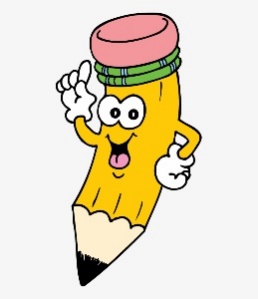 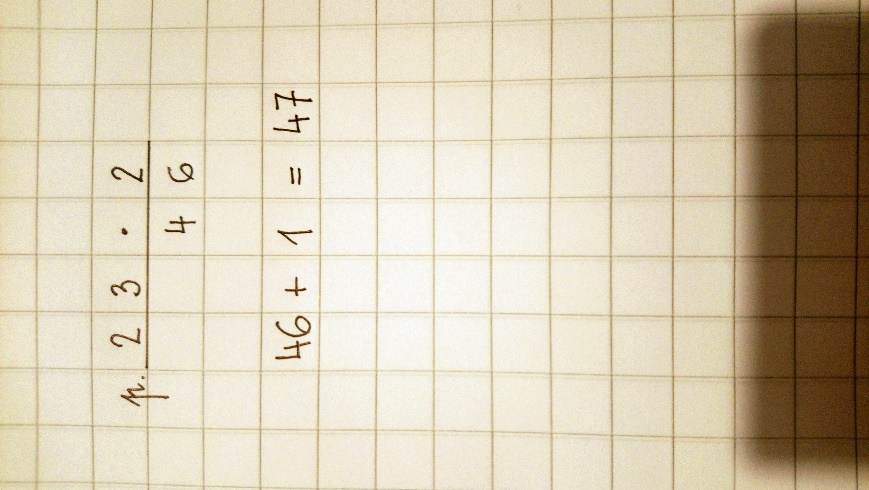 O: Vsak je dobil 23 evrov. Zdaj pa odpri SDZ na strani 80 in reši 1. nalogo. 2. nalogo reši v karo zvezek. Ne pozabi napisati Vaja in datum.V SDZ-ju na str. 81 reši še 3. nalogo. Pri 4. nalogi reši v zvezek 1. 2. in tretji kupček. Ne pozabi na preizkus!DRUŽBAKAKO POTUJEMONajprej preverimo odgovore na vprašanja.Dejavnosti potrebujemo za zadovoljevanje naših potreb in želja. Pridelujejo, izdelujejo ali posredujejo nam tisto, kar potrebujemo.Razdelimo jih na gospodarske in negospodarske dejavnosti.Gospodarske dejavnosti so kmetijstvo, gozdarstvo, rudarstvo, industrija in obrt, storitvene dejavnosti.Naravni viri so pšenica, les, ribe…Kmetijstvo se ukvarja s pridelavo hrane. Osnovne dejavnosti na kmetiji so poljedelstvo, živinoreja, sadjarstvo in vinogradništvo.V industriji pridelujejo nove izdelke. Delo opravlja več delavcev, vsak opravlja določeno nalogo. Industrija je spremenila način življenja ljudi in pokrajino.Storitvene dejavnosti za nas opravljajo storitve in posredujejo izdelke in pridelke. Za vse storitve plačamo.Javne službe skrbijo za oskrbo vseh prebivalcev in normalno življenje v skupnosti.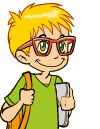 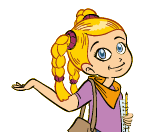 Zdaj pa si oglej spodnje slike, poimenuj predmete in razmisli, za kaj vse jih uporabljamo.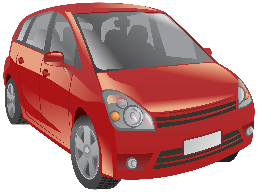 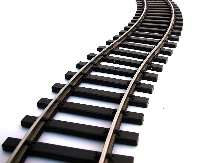 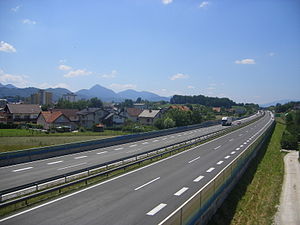 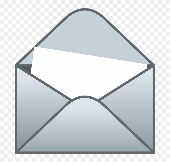 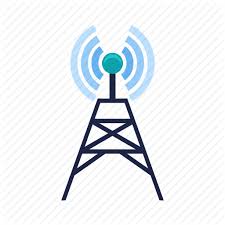 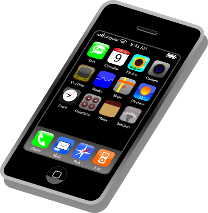 Vsi ti predmeti so povezani s PROMETOM. Se ti zdi čudno? V UČB na strani 68 preberi besedilo pod naslovom Zakaj potrebujemo promet.Se zdaj strinjaš z menoj? Kot že veš, poznamo različne vrste prometa, ki je namenjen prevozu ljudi in tovora. V UČB, str. 68 preberi besedilo pod naslovom Vrste prometa in na strani 69 še zgornje besedilo z naslovom Prometna sredstva. V zvezek napiši naslov Kako potujemo in datum. Preriši spodnji miselni vzorec in v vsak okvirček nariši eno vrsto prometa.RAZREDNA URA»Topli pomladni dnevi« nas že opominjajo, da bo kmalu prišlo poletje, zato si za sprostitev poglejte kakšen slovenski film, kot je Poletje v školjki.Poleti boste nabirali sadove dela, ki ga opravljate v teh dneh. Dobro se organizirajte, utrjujte snov in uspelo vam bo!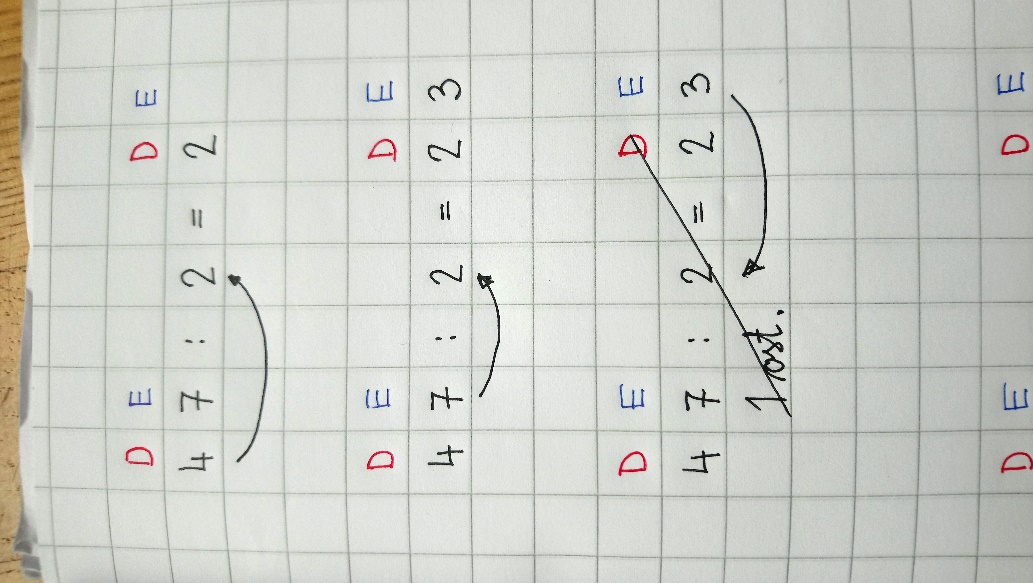 Deliti začnemo pri deseticah.Rečemo: 4 deljeno s 3 je enako 2.2 zapišemo desno od enačaja pod desetice.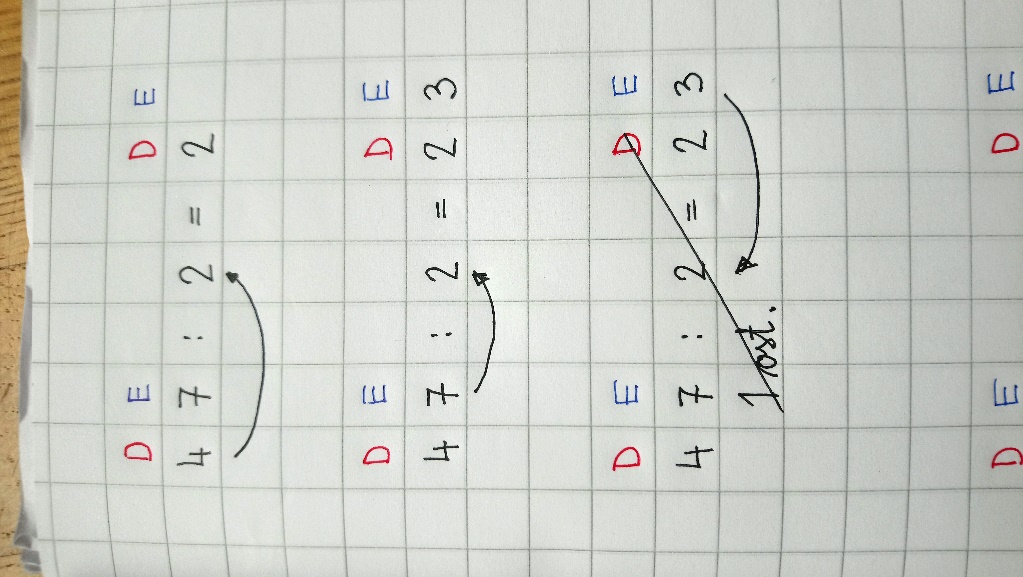 Z deljenjem nadaljujemo pri enicah.Rečemo: 7 deljeno s 3 je enako 2.3 zapišemo desno od enačaja pod enice.Količnik je 23. 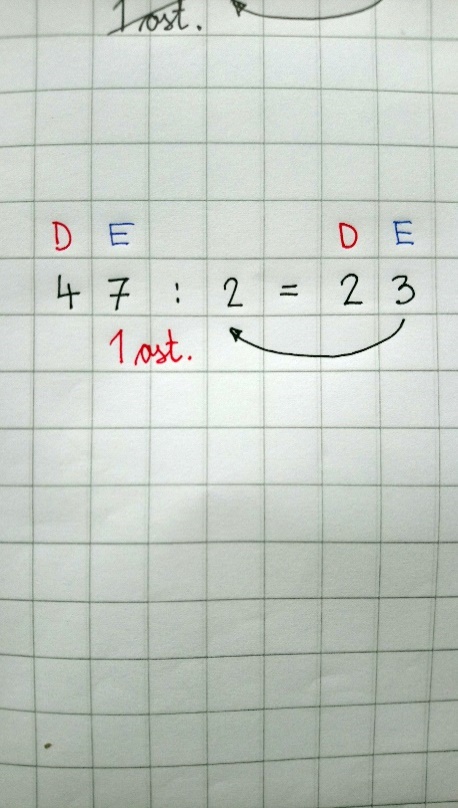 Zdaj pa začnemo pri enicah količnika. Nazaj množimo.Rečemo: 3 krat 2 je 6. 6 plus koliko je 7?Rečemo: Plus 1. To je ostanek in ga zapišemo pod enice deljenca.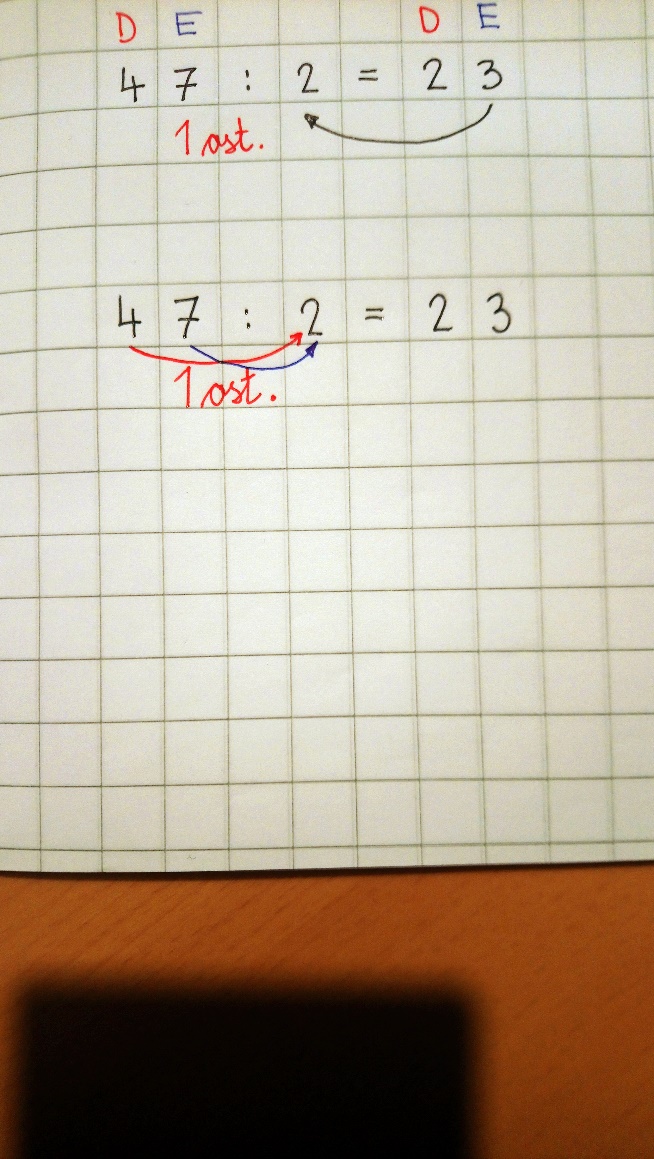 Deliti začnemo pri deseticah.Rečemo: 4 deljeno s 3 je enako 2.2 zapišemo desno od enačaja pod desetice.Nadaljujemo pri enicah.Rečemo: 7 deljeno s 3 je enako 2.3 zapišemo desno od enačaja pod enice.Nazaj množimo. Začnemo pri enicah količnika.Rečemo: 3 krat 2 je 6. 6 plus koliko je 7?Rečemo: Plus 1. To je ostanek in ga zapišemo pod enice deljenca.Če pri deljenju dobimo ostanek, moramo narediti obvezno dva računa:pisno množenjeprištej ostanek (račun v vrsti). 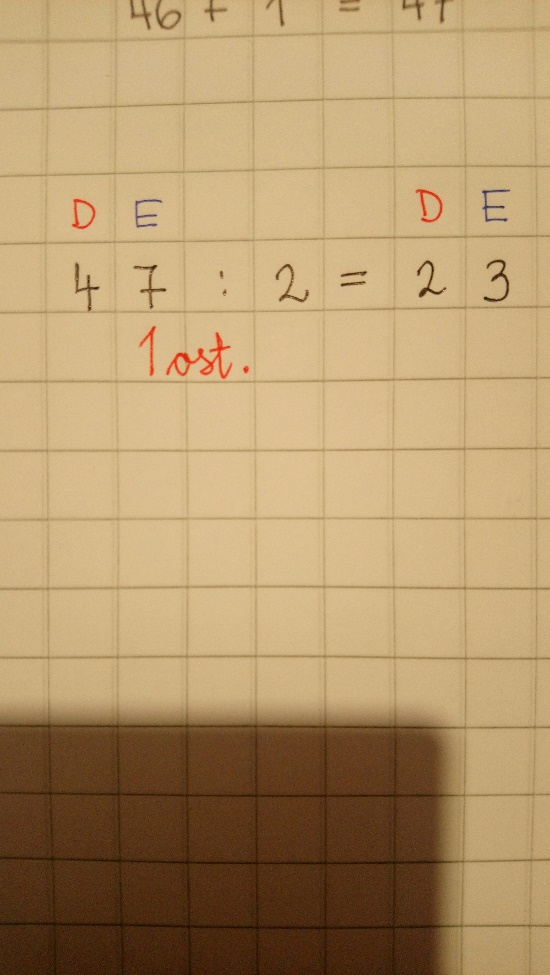 Deliti začnemo pri deseticah.Rečemo: 4 deljeno s 3 je enako 2.2 zapišemo desno od enačaja pod desetice.Nadaljujemo pri enicah.Rečemo: 7 deljeno s 3 je enako 2.3 zapišemo desno od enačaja pod enice.Nazaj množimo. Začnemo pri enicah količnika.Rečemo: 3 krat 2 je 6. 6 plus koliko je 7?Rečemo: Plus 1. To je ostanek in ga zapišemo pod enice deljenca.